                       SWWC - REGION IV USER AUTHORIZATION FORM               December 2021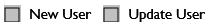 Return securely to either FinSupport@swwc.org or HRSupport@swwc.org or fax to 507-537-6985District Number_________________ District Name________________________________________________Users Full Legal Name _______________________________________School Employee - Yes       Employee ID Number__________ User’s Title or role______________________     No       User ID ____________ User’s Title or role______________________Phone number____________________________ Email___________________________________*** Is this user replacing one that should be deleted?  If yes, please enter info below:User ID__________ User Name______________________________ Effective Date_______________ *** Do you want to copy the access of another active user?  If Yes, enter User ID and Name and skip to Security Box User ID__________ User Name______________________________Additional comments________________________________________________________________________Check ONE:     SMART HR      SMART Finance     Both (HR Default)      Both (Finance Default)Additional Info for SMART HR User:  Check all functions the user should have access to: ACA   Acct code xfer   Budget  COBRA  Emp Assign  Human Resources Injuries & Workers Comp  Payroll  Personnel     STAR  View Only Payroll    Time Off   View Only Personnel  View Only TimeOff           Medical/Immunizations    Other instructions:__ _____________________________________________ Additional Info for SMART Finance User:  Check all functions the user should have access to:           Accounts Payable Clerk   Accounts Receivable Clerk   Assistant Business Manager  Auditor, Finance  Auditorfin-FJE   Business Manager  Finance Menu-Other Dist. Reports  Fixed Asset  PO Clerk   Receiving Clerk Superintendent/Principal (view only)   Special Ed Director  View-AP  View-AR   View-PO Other Instructions:______________________________________________________________________Additional Info for eR – Check all functions the user should have access to:  ACA Admin  APADMIN (1099s)   POADMIN  Setup  Supervisors Report of Accident (SRAAdmin)  TRANSADMIN  Transportation  W-2 Admin    WAGE AdminOther Instructions:__________________________________________________________________________________Security- (Must check one option below)  Employee will use cell phone to receive RDP Smart Duo Security          Cell Phone Number________________________  Employee requests a RDP Smart Token ($40 annual fee)Add User to Region IV Contacts?   Yes   No	Add to Distribution List? (check any needed)       Payroll      Finance   Signature_______________________________ Printed Name________________________________________